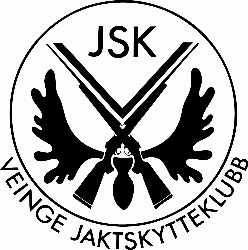 Resultat från klubbens skyttetävlingar:19/3-15 Pelles Vandringspris:Per-Anders Petersson		118 p Fredrik Örjansson		112 pJan Funck			110 pBengt Carlsson			107 pUlf Karlsson			106 pRobin Nilsson			100 pKenneth Persson		94 pChristian Ståhl			75 p26/3-15 Klubbmästerskapet ”miniälg”:Fredrik Örjansson		143 pJan Funck			136 pBengt Carlsson			135 pRobin Nilsson			127 pPer Magnusson			127 pPer-Anders Petersson		125 pKenneth Persson		108 pUlf Karlsson			107 p Christian Ståhl			105 p27/6-15 Bengt Carlssons Vandringspris:Fredrik Örjansson 		66 PJan Funck			54 pPeter Essunger			50 p11/7-15 Bygg AB’s Vandringspris:Fredrik Örjansson		45 p Jan Funck			41 pUlf Karlsson			33 pRobin Nilsson			26 p18/7-15 Klubbmästerskapet Älg:Fredrik Örjansson		70 pJan Funck			58 pEmil Granell			49 pRobin Nilsson			46 PUlf Karlsson			31 p25/7-15 Klubbmästerskapet Skeet:Per Magnusson			25 pFredrik Örjansson		21 pKenneth Persson		20 pRobin Nilsson			18 pUlf Karlsson			9 p25/7-15 Klubbmästerskapet Trap:Per Magnusson 			19 pFredrik Örjansson		16 pRobin Nilsson			13 pUlf Karlsson			9 pKenneth Persson		6 p